INDICAÇÃO Nº 265/2018Indica ao Poder Executivo Municipal a instalação de placas de identificação de rua no início da Rua Goiânia, no Bairro Cidade Nova. Excelentíssimo Senhor Prefeito Municipal, Nos termos do Art. 108 do Regimento Interno desta Casa de Leis, dirijo-me a Vossa Excelência para indicar que, por intermédio do Setor competente, promova a instalação de placas de identificação de rua no início da Rua Goiânia, no Bairro Cidade Nova. Justificativa:Este vereador foi procurado por moradores da rua Goiânia, informando que há duas placas quebradas, sendo impossível identificar o nome da rua,  havendo a necessidade de instalar placas novas.Plenário “Dr. Tancredo Neves”, em 12 de janeiro de 2.018.Carlos Fontes-vereador-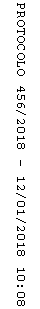 